Submit application by latest 01.05.2013 to Executive Directorate of Organizing Committee  Подача заявки в Исполнительную Дирекцию оргкомитета не позднее 01.05.2013Tel./Fax: +7 3467 36-12-12E-Mail: oc@ugrasport.com  Home page: www.ugrasport.com         1.  National Federation / Национальная федерация       2. Contacts / Контактные данные        3. Participant’s Data / Данные участника*FIDE Rating (Standard, Blitz or Rapid) at 01.03. or 01.04.2013 *Рейтинг ФИДЕ (стандартные, блиц или быстрые шахматы)на 01.03. или 01.04.2013       Date / Дата                                                                                     Signature / Подпись               	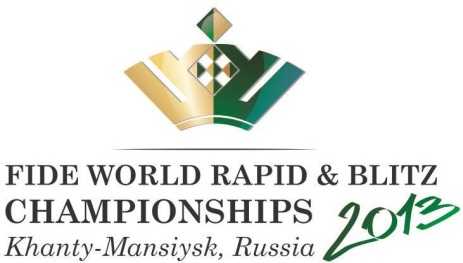 APPLICATION FORM FOR PARTICIPATION                   ЗАЯВКА НА УЧАСТИЕ                     FIDE World Rapid and                  Blitz Championships 2013                  Чемпионаты мира ФИДЕ         по быстрым шахматам и блицу 2013                            (04-11.06.2013)F1Zip-code & State/Индекс,Страна Mobile/Моб.тел.City / ГородPhone / ТелефонStreet / УлицаFax / ФаксContact person / Контактное лицоE-Mail / E-Mail№FIDE IDLast name First names Date of birth  Sex  Citizenship FIDE Rating* №FIDE IDФамилияИменаДата рожденияПолГраждан-ствоРейтинг ФИДЕ* 123